ИБРЕСИНСКИЙ ВЕСТНИК№ 03 от 08 февраля 2019 годаИНФОРМАЦИОННЫЙ ЛИСТАДМИНИСТРАЦИИ ИБРЕСИНСКОГО РАЙОНА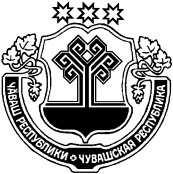 О внесении изменений в постановление администрации Ибресинского района от 23.03.2017 г. № 159 «О Комиссии по координации действий заинтересованных органов государственной власти и органов местного самоуправления по обеспечению общественного порядка, безопасности граждан и соблюдению законности при проведении публичных мероприятий в Ибресинском районе» В соответствии с Федеральным законом от 19.06.2004г. №54-ФЗ «О собраниях, митингах, демонстрациях, шествиях и пикетированиях», Законом Чувашской Республики от 30.11.2012г. №77 «Об обеспечении реализации права граждан Российской Федерации на проведение в Чувашской Республике собраний, митингов, демонстраций, шествий и пикетирований», администрация  Ибресинского района п о с т а н о в л я е т:1. Приложение №2 к постановлению администрации Ибресинского района Чувашской Республики от 23.03.2017 г. №159 «О Комиссии по координации действий заинтересованных органов государственной власти и органов местного самоуправления по обеспечению общественного порядка, безопасности граждан и соблюдению законности при проведении публичных мероприятий в Ибресинском районе» изложить в новой редакции. 2. Настоящее постановление вступает в силу после его официального опубликования.Глава администрации Ибресинского района                                                                            С.В. ГорбуновШестеринова С.В.2-12-10Приложение №2к постановлению администрации Ибресинского районаот 01.02.2019 г.  № 49Состав
Комиссии по координации действий заинтересованных органов государственной власти и органов местного самоуправления по обеспечению общественного порядка, безопасности граждан и соблюдению законности при проведении публичных мероприятий в Ибресинском районеОб утверждении Положения о межведомственной комиссии по признанию помещения жилым помещением, жилого помещения непригодным для проживания и многоквартирного дома аварийным и подлежащим сносу или реконструкции, находящихся на территории сельских поселений Ибресинского района Чувашской РеспубликиРуководствуясь Жилищным кодексом Российской Федерации и Положением о признании помещения жилым помещением, жилого помещения непригодным для проживания и многоквартирного дома аварийным и подлежащим сносу или реконструкции, садового дома жилым домом и жилого дома садовым домом,  утвержденным Постановлением Правительства Российской Федерации от 28.01.2006 N 47 администрация Ибресинского района постановляет:1. Утвердить  прилагаемое Положение о межведомственной комиссии по признанию помещения жилым помещением, жилого помещения непригодным для проживания и многоквартирного дома аварийным и подлежащим сносу или реконструкции, находящихся на территории сельских поселений Ибресинского района Чувашской Республики согласно приложению N 1 к настоящему постановлению;2. Утвердить состав межведомственной комиссии по признанию помещения жилым помещением, жилого помещения непригодным для проживания и многоквартирного дома аварийным и подлежащим сносу или реконструкции, находящихся на территории сельских поселений Ибресинского района Чувашской Республики согласно приложению N 2 к настоящему постановлению;3. Признать утратившими силу:постановление администрации Ибресинского района Чувашской Республики от 07.02.2017 N 56 «Об утверждении порядка создания межведомственной комиссии для оценки жилых помещений муниципального жилищного фонда  и частного жилищного фонда Ибресинского района Чувашской Республики»;постановление администрации Ибресинского района Чувашской Республики от 15.11.2018 N 624 «О внесении изменений в постановление администрации Ибресинского района от 07.02.2017 N 56 «Об утверждении порядка создания межведомственной комиссии для оценки жилых помещений муниципального жилищного фонда  и частного жилищного фонда Ибресинского района Чувашской Республики»;4. Контроль за выполнением настоящего постановления возложить на заместителя главы администрации района – начальника отдела строительства и развития общественной инфраструктуры администрации Ибресинского района;5. Настоящее постановление вступает в силу после его официального опубликования. Исп. Иванова Е.Г. 8(83538) 2-12-56Приложение N 1к постановлению администрацииИбресинского района Чувашской Республики   от 05.02.2019  N 59Положение
о межведомственной комиссии по признанию помещения жилым помещением, жилого помещения непригодным для проживания и многоквартирного дома аварийным и подлежащим сносу или реконструкции, находящихся на территории сельских поселений Ибресинского района Чувашской РеспубликиI. Общие положения1.1. Положение о межведомственной комиссии по признанию помещения жилым помещением, жилого помещения непригодным для проживания и многоквартирного дома аварийным и подлежащим сносу или реконструкции, находящихся на территории сельских поселений Ибресинского района Чувашской Республики (далее - Положение), определяет функции, задачи и организацию работы указанной комиссии.1.2. Межведомственная комиссия по признанию помещения жилым помещением, жилого помещения непригодным для проживания и многоквартирного дома аварийным и подлежащим сносу (далее - Комиссия) образована в целях оценки жилых помещений жилищного фонда Российской Федерации, многоквартирных домов, находящихся в федеральной собственности, муниципального жилищного фонда и частного жилищного фонда, находящихся на территории сельских поселений Ибресинского района Чувашской Республики, на соответствие требованиям, предъявляемым к жилым помещениям, за исключением случаев необходимости оценки и обследования помещения в целях признания жилого помещения пригодным (непригодным) для проживания граждан, а также многоквартирного дома аварийным и подлежащим сносу или реконструкции в течение 5 лет со дня выдачи разрешения о вводе многоквартирного дома в эксплуатацию.1.3. Комиссия в своей деятельности руководствуется Конституцией Российской Федерации, Федеральными законами и иными нормативными правовыми актами Российской Федерации, постановлением Правительства Российской Федерации от 28.01.2006 N 47 "Об утверждении Положения о признании помещения жилым помещением, жилого помещения непригодным для проживания и многоквартирного дома аварийным и подлежащим сносу или реконструкции, садового дома жилым домом и жилого дома садовым домом" (далее - постановление Правительства РФ N 47), Конституцией Чувашской Республики, законами и иными нормативными правовыми актами Чувашской Республики, постановлениями и распоряжениями администрации Ибресинского района Чувашской Республики, а также настоящим Положением.1.4. Решение администрации Ибресинского района может быть обжаловано заинтересованными лицами в судебном порядке.1.5. Действие Положения не распространяется на жилые помещения, расположенные в объектах капитального строительства, ввод в эксплуатацию которых и постановка на государственный учет не осуществлены в соответствии с Градостроительным кодексом Российской Федерации.1.6. Состав Комиссии утверждается постановлением администрации Ибресинского района.II. Основные задачи Комиссии2.1. Рассмотрение вопросов о признании помещения соответствующим (не соответствующим) требованиям, предъявляемым к жилому помещению, жилого помещения непригодным для проживания и многоквартирного дома аварийным и подлежащим сносу.2.2. Контроль за исполнением решений Комиссии.III. Полномочия Комиссии3.1. Взаимодействует с федеральными органами государственной власти, органами государственной власти Чувашской Республики, организациями, учреждениями, предприятиями по вопросам, относящимся к компетенции Комиссии.3.2. Запрашивать и получать информацию по вопросам, относящимся к компетенции Комиссии, в том числе документы (акт, заключение, предписание и т.д.) в органах жилищного надзора, государственного контроля и надзора в сферах санитарно-эпидемиологической, пожарной, промышленной, экологической и иной безопасности, защиты прав потребителей и благополучия человека.3.3. Направлять в соответствующие органы материалы для принятия установленных законом мер выявления фактов ненадлежащего содержания жилых помещений, самовольного переустройства и (или) перепланировки жилых помещений.3.4. Рассматривает вопросы и принимает решения:3.4.1. О соответствии помещения требованиям, предъявляемым к жилому помещению, и его пригодности для проживания.3.4.2. О выявлении оснований для признания помещения подлежащим капитальному ремонту, реконструкции или перепланировке с целью приведения утраченных в процессе эксплуатации характеристик жилого помещения в соответствие с установленными в постановлении Правительства РФ N 47 требованиями.3.4.3. О выявлении оснований для признания помещения непригодным для проживания.3.4.4. О выявлении оснований для признания многоквартирного дома аварийным и подлежащим реконструкции.3.4.5. О выявлении оснований для признания многоквартирного дома аварийным и подлежащим сносу.3.4.6. Об отсутствии оснований для признания многоквартирного дома аварийным и подлежащим сносу или реконструкции.3.5. Назначает дополнительные обследования и испытания в ходе работы Комиссии.3.6. Требовать от собственника или уполномоченного им лица обеспечить в назначенный день заседания Комиссии беспрепятственный доступ в помещение в случае принятия Комиссией решения о необходимости проведения обследования.3.7. При невыполнении собственником или уполномоченным лицом законных и обоснованных требований Комиссии для проведения обследования Комиссия вправе отказать в рассмотрении соответствующего вопроса.IV. Организация работы Комиссии4.1. Вопросы о признании помещения соответствующим (не соответствующим) требованиям, предъявляемым к жилому помещению, жилого помещения непригодным для проживания и многоквартирного дома аварийным и подлежащим сносу рассматриваются Комиссией в 30-дневный срок с даты регистрации на основании:а) заявления собственника (уполномоченного представителя собственника) помещения;б) заявления правообладателя или нанимателя;в) заявления федерального органа исполнительной власти, осуществляющего полномочия собственника в отношении оцениваемого имущества;г) заявления и заключения органа, уполномоченного на проведение государственного контроля и надзора, по вопросам, отнесенным к его компетенции.4.2. Для рассмотрения вопроса о признании жилых помещений пригодными (непригодными) для проживания и многоквартирных домов аварийными и подлежащими сносу или реконструкции заявителем в Комиссию представляются следующие документы:4.2.1. Заявление о признании помещения жилым помещением или жилого помещения непригодным для проживания и (или) многоквартирного дома аварийным и подлежащим сносу или реконструкции (далее – Заявление) по форме, согласно приложению N 1 к настоящему Положению.4.2.2. Копии правоустанавливающих документов на жилое помещение, право на которое не зарегистрировано в Едином государственном реестре прав на недвижимое имущество и сделок с ним.4.2.3. Для признания нежилого помещения в дальнейшем жилым помещением - проект реконструкции нежилого помещения.4.2.4. Для принятия решения о признании жилого помещения соответствующим (не соответствующим) установленным требованиям - заключение проектно-изыскательской организации по результатам обследования элементов ограждающих и несущих конструкций жилого помещения (если предоставление такого заключения является необходимым для принятия решения о признании жилого помещения соответствующим (не соответствующим) установленным требованиям.4.2.5. Для признания многоквартирного дома аварийным и подлежащим сносу или реконструкции - заключение специализированной организации, проводившей обследование жилого дома.4.2.6. Заявления, письма, жалобы граждан на неудовлетворительные условия проживания (по усмотрению заявителя).4.2.7. В случае если заявителем выступает орган, уполномоченный на проведение государственного контроля и надзора, в Комиссию представляется заключение этого органа, после рассмотрения которого Комиссия предлагает собственнику помещения представить документы, указанные в пунктах 4.2.1 - 4.2.6.4.2.8. Собственник жилого помещения (уполномоченное им лицо) привлекается к работе в Комиссии с правом совещательного голоса и подлежит уведомлению о времени и месте заседания Комиссии в письменной форме не менее чем за три дня до дня заседания Комиссии. Уведомление направляется по адресу, указанному в заявлении.4.3. Комиссия рассматривает поступившее заявление или заключение органа государственного надзора (контроля) в течение 30 дней с даты регистрации и принимает решение (в виде заключения), указанные в пунктах 3.4.1-3.4.6 настоящего Положения, либо решение о проведении дополнительного обследования оцениваемого помещения.4.4. Комиссия возвращает без рассмотрения заявление и соответствующие документы в течение 15 дней со дня истечения срока, предусмотренного пунктом 4.3, в случае непредставления заявителем документов, предусмотренных пунктами 4.2.1 - 4.2.5, и невозможности их истребования на основании межведомственных запросов с использованием единой системы межведомственного электронного взаимодействия и подключаемых к ней региональных систем межведомственного электронного взаимодействия.4.5. Деятельностью Комиссии руководит председатель Комиссии, который:4.5.1. Осуществляет общее руководство работой Комиссии.4.5.2. Определяет дату и время проведения заседания Комиссии.4.5.3. Дает поручения членам Комиссии, связанные с ее деятельностью.4.5.4. Председательствует на заседаниях Комиссии.4.5.5. Отчитывается о своей деятельности перед главой администрации Ибресинского района.4.5.6. Выполняет иные организационные функции, необходимые для обеспечения деятельности Комиссии.4.6. Члены Комиссии:4.6.1. Вправе предварительно, до начала заседания Комиссии, знакомиться с материалами, поступившими в Комиссию.4.6.2. Участвуют в заседаниях Комиссии с правом решающего голоса по всем вопросам повестки дня.4.6.3. Подписывают заключения и акты Комиссии.4.6.4. При невозможности присутствия на заседании заблаговременно извещают об этом секретаря Комиссии.4.6.5. Участвуют в подготовке вопросов на заседания и осуществляют необходимые меры по выполнению ее решений, контролю за их реализацией.4.6.6. В случае необходимости направляют секретарю Комиссии свое мнение по вопросам повестки дня в письменном виде.4.7. Секретарь Комиссии:4.7.1. Информирует членов Комиссии о дате, времени и повестке дня заседания Комиссии посредством телефонной, факсимильной либо электронной связи не позднее трех дней до даты проведения заседания Комиссии.4.7.2. Уведомляет собственника (уполномоченное им лицо) о времени и месте заседания Комиссии.4.7.3. Готовит материалы на рассмотрение Комиссии.4.7.4. Ведет протокол заседания Комиссии. Оформляет акт обследования и заключение Комиссии.4.7.5. Регистрирует Заявления в журнале регистрации заявлений о признании помещения жилым помещением, жилого помещения непригодным для проживания и многоквартирного дома аварийным и подлежащим сносу или реконструкции по форме согласно приложению N 2 к настоящему Положению с присвоением порядкового номера в день их поступления. 4.7.6. Обеспечивает учет и хранение документов, в том числе протоколов заседаний Комиссии.По каждому заявлению формируется отдельное дело.4.7.7. Направляет заключение Комиссии в администрацию Ибресинского района Чувашской Республики для принятия решения, предусмотренного абзацем седьмым пунктом 7 постановления Правительства РФ N 47 и издания постановления администрации Ибресинского района Чувашской Республики с указанием о дальнейшем использовании помещения, сроках отселения физических и юридических лиц в случае признания дома аварийным и подлежащим сносу или реконструкции или о признании необходимости проведения ремонтно-восстановительных работ.4.7.8. Обеспечивает исполнение пунктов 4.14, 4.15.4.8. Формой работы межведомственной комиссии является заседание. Заседание межведомственной комиссии считается правомочным, если на нем присутствует более половины членов межведомственной Комиссии.4.9. Решения Комиссии принимаются открытым голосованием. Решение считается принятым, если за него проголосовало большинство членов Комиссии, присутствующих на заседании. В случае равенства голосов голос председателя Комиссии является решающим.4.10. Решения Комиссии, указанные в пунктах 3.4.1-3.4.6 настоящего Положения, оформляются заключением по форме согласно приложению N 1 постановления Правительства РФ N 47. В случае принятия межведомственной Комиссией решения о необходимости проведения обследования помещения Комиссия составляет акт обследования помещения по форме согласно приложению N 2 постановления Правительства РФ N 47.4.11. Решение о назначении дополнительного обследования и (или) испытания, предусмотренное пунктом 3.5 настоящего Положения, оформляется протоколом заседания Комиссии.4.12. Заключение и акт обследования составляются в трех экземплярах, которые подписываются членами Комиссии.Члены Комиссии, имеющие особое мнение, выражают его в письменной форме отдельным документом, который является неотъемлемой частью заключения и акта.4.13. Протокол заседания Комиссии подписывается председателем и секретарем Комиссии. 4.14. Комиссия в 5-дневный срок со дня принятия администрацией Ибресинского района Чувашской Республики постановления с указанием о дальнейшем использовании помещения и сроках отселения физических и юридических лиц в случае признания дома аварийным и подлежащим сносу или реконструкции или о признании необходимости проведения ремонтно-восстановительных работ направляет в письменной или электронной форме по 1 экземпляру заверенной копии постановления и заключения Комиссии заявителю, а также в случае признания жилого помещения непригодным для проживания и многоквартирного дома аварийным и подлежащим сносу или реконструкции - в орган государственного жилищного надзора (муниципального жилищного контроля).4.15. В случае выявления оснований для признания жилого помещения непригодным для проживания вследствие наличия вредного воздействия факторов среды обитания, представляющих особую опасность для жизни и здоровья человека, либо представляющих угрозу разрушения здания по причине его аварийного состояния или по основаниям, предусмотренным пунктом 36 постановления Правительства РФ N 47, решение, предусмотренное пунктами 3.4.1-3.4.6 настоящего Положения, направляется в соответствующий федеральный орган исполнительной власти, орган исполнительной власти субъекта Российской Федерации, орган местного самоуправления, собственнику жилья и заявителю не позднее рабочего дня, следующего за днем оформления решения.4.16. В случае проведения капитального ремонта, реконструкции или перепланировки жилого помещения в соответствии с решением, предусмотренным пунктами 3.4.1-3.4.6 настоящего Положения заключения, Комиссия в месячный срок после уведомления собственником жилого помещения или уполномоченным им лицом об их завершении проводит осмотр жилого помещения, составляет акт обследования и принимает соответствующее решение, которое доводит до заинтересованных лиц.4.17. Отдельные занимаемые инвалидами жилые помещения (комната, квартира) могут быть признаны комиссией непригодными для проживания граждан и членов их семей на основании заключения об отсутствии возможности приспособления жилого помещения инвалида и общего имущества в многоквартирном доме, в котором проживает инвалид, с учетом потребностей инвалида и обеспечения условий их доступности для инвалида, вынесенного в соответствии с пунктом 20 Правил обеспечения условий доступности для инвалидов жилых помещений и общего имущества в многоквартирном доме, утвержденных постановлением Правительства Российской Федерации от 9 июля 2016 г. N 649 "О мерах по приспособлению жилых помещений и общего имущества в многоквартирном доме с учетом потребностей инвалидов". Комиссия оформляет в 3 экземплярах заключение о признании жилого помещения непригодным для проживания указанных граждан по форме согласно приложению N 1 постановления Правительства РФ N 47 и в 5-дневный срок направляет 1 экземпляр в администрацию Ибресинского района Чувашской Республики, второй экземпляр заявителю (третий экземпляр остается в деле, сформированном комиссией).Приложение N 1 к Положению о межведомственной комиссии по признанию помещения жилым помещением, жилого помещения непригодным для проживания и многоквартирного дома аварийным и подлежащим сносу или реконструкции, находящихся на территории сельских поселений Ибресинского района Чувашской Республики, утвержденного постановлением администрации Ибресиснкого района Чувашской Республики от 05.02.2019  N 59В межведомственную комиссиюпо признанию помещения жилым помещением,жилого помещения пригодным (непригодным)для проживания граждан и многоквартирногодома аварийным и подлежащимсносу или реконструкции ________________________________________(наименование заявителя, для гражданина – Ф.И.О., дата рождения, паспорт - серия, номер, дата выдачи)адрес: __________________________________контактный телефон ______________________ ЗАЯВЛЕНИЕо признании помещения жилым помещениемили жилого помещения непригодным для проживанияи (или) многоквартирного дома аварийными подлежащим сносу или реконструкцииВ связи с __________________________________________________________                     (указать причины обращения, дать краткую характеристику занимаемого жилья)__________________________________________________________________прошу Вас рассмотреть вопрос о ________________________________________________________________________________________________________(соответствии помещения требованиям, предъявляемым к жилому помещению, и его пригодности для проживания; выявлении оснований для признания помещения подлежащим капитальному ремонту, реконструкции или перепланировке; выявлении оснований для признания помещения непригодным для проживания; выявлении оснований для признания многоквартирного дома аварийным и подлежащим реконструкции; о выявлении оснований для признания многоквартирного дома аварийным и подлежащим сносу)К заявлению прилагаются следующие документы:1) ______________________________________________________.                       (наименование и номер документа, кем и когда выдан)2) ______________________________________________________.                       (наименование и номер документа, кем и когда выдан)3) ______________________________________________________.                       (наименование и номер документа, кем и когда выдан)  _____________________   ____________   ___________Ф.И.О.    должность (в случае подачи        (подпись)заявления государственным                органом)ДатаПриложение N 2 к Положению о межведомственной комиссии по признанию помещения жилым помещением, жилого помещения непригодным для проживания и многоквартирного дома аварийным и подлежащим сносу или реконструкции, находящихся на территории сельских поселений Ибресинского района Чувашской Республики, утвержденного постановлением администрации Ибресиснкого района Чувашской Республики от 05.02.2019  N 59ЖУРНАЛ РЕГИСТРАЦИИзаявлений граждан о признании помещения жилым помещением,жилого помещения пригодным (непригодным) для проживанияи многоквартирного дома аварийным и подлежащим сносу или реконструкцииПриложение N 2 
к постановлению администрации Ибресинского районаот  05.02.2019   N 59Состав  межведомственной комиссии по признанию помещения жилым помещением, жилого помещения непригодным для проживания и многоквартирного дома аварийным и подлежащим сносу или реконструкции, находящихся на территории сельских поселений Ибресинского района Чувашской РеспубликиПредседатель комиссии:Андреева М.Д. – заместитель главы администрации района - начальник отдела строительства и развития общественной инфраструктуры; Секретарь:Романова Ю.В. – главный специалист-эксперт отдела строительства и развития общественной инфраструктуры администрации Ибресинского района;Члены комиссии:Представитель ТО Управления Роспотребнадзора по Чувашской Республике - Чувашии в г. Канаш (по согласованию);Представитель Чувашского территориального отдела Приволжского Управления Ростехнадзора на территории Чувашской Республики (по согласованию);Представитель государственной жилищной инспекции Чувашской Республики (по согласованию);Представитель ОНД и ПР по Ибресинскому району УНД и ПР Главного управления МЧС России по Чувашской Республике (по согласованию);Представитель межмуниципального отдела по Вурнарскому и Ибресинскому районам Управления Росреестра по Чувашской Республике (по согласованию);Представитель ООО «БТИ Ибресинского района»;Новиков О.А. – главный специалист – эксперт отдела сельского хозяйства администрации Ибресинского района;Фадеева А.А. – ведущий специалист – эксперт администрации Ибресинского района; Главы городского и сельских поселений Ибресинского района (по согласованию);Эксперт, в установленном порядке аттестованный на право подготовки заключений экспертизы проектной документации и (или) результатов инженерных изысканий, - в случае необходимости (по согласованию);С правом совещательного голоса:Собственник жилого помещения (уполномоченное им лицо) на основании документа, подтверждающего полномочие, оформленного в установленном порядке. О создании рабочей группы по переходу с аналогового на цифровое эфирное телерадиовещание По итогам совещания в режиме видеоконференцсвязи по вопросу перехода с аналогового на цифровое эфирное телерадиовещание в Чувашской Республике, которое состоялось 6 февраля 2019 года,  администрация Ибресинского района  п о с т а н о в л я е т:  Назначить ответственным лицом за реализацию мероприятий по переходу с аналогового на цифровое эфирное телерадиовещание заместителя главы администрации – начальника отдела образования Федорову Наталью Александровну.Создать рабочую группу по переходу с аналогового на цифровое эфирное телерадиовещание (Приложение 1).Утвердить план мероприятий по переходу с аналогового на цифровое эфирное телерадиовещание (Приложение 2).Настоящее постановление вступает в силу после его официального опубликования.Глава администрацииИбресинского района                                                                             С.В. ГорбуновН.П. Раймов 2-22-64Приложение № 1                                                                                                 к постановлению администрации                                                                                Ибресинского района от 08.02.2019 г. № 64Состав рабочей группыпо переходу с аналогового на цифровое эфирное телерадиовещаниеФедорова Н.А. – заместитель главы администрации – начальник отдела образования – руководитель рабочей группы;Раймов Н.П. – начальник отдела информатизации и социального развития – заместитель руководителя рабочей группы;Шестеринова С.В. – управляющий делами – начальник отдела организационной работы;Анисимова Е.Г. – главный специалист-эксперт отдела информатизации и социального развития;Алимасов К.Д. – главный редактор районной газеты «За победу»;Прохоров В.В. – глава Айбечского сельского поселения;Коннов С.В. – глава Андреевского сельского поселения;Юрина Л.Н. – глава Березовского сельского поселения;Ерилеев Е.В. – глава Большеабакасинского сельского поселения;Кигргинцева З.К. – глава Буинского сельского поселения;Ерилеев Г.В. – глава администрации Ибресинского городского поселения;Егоров Г.П. – глава Кировского сельского поселения;Денисов Д.А. – глава Климовского сельского поселения;Кураков Л.Н. – глава Малокармалинского сельского поселения;Федоров Н.Г. – глава Новочурашевского сельского поселения;Петров Д.М. – глава Хормалинского сельского поселения;Иванов Н.М. – глава Чувашско-Тимяшского сельского поселения;Моисеев С.Н. – глава Ширтанского сельского поселения.Приложение № 2                                                                                                 к постановлению администрации                                                                                Ибресинского района от 08.02.2019 г. № 64План мероприятий по переходу с аналогового на цифровое эфирное телерадиовещаниев Ибресинском районе Чувашской Республике--------------------------------<*> Мероприятия, предусмотренные Планом, реализуются по согласованию с ответственным исполнителем.ЧĂВАШ РЕСПУБЛИКИЧУВАШСКАЯ РЕСПУБЛИКАЙĚПРЕÇ РАЙОН АДМИНИСТРАЦИЙĚ ЙЫШĂНУ01.02.2019 с.         № 49Йěпреç поселокě АДМИНИСТРАЦИЯИБРЕСИНСКОГО РАЙОНА ПОСТАНОВЛЕНИЕ01.02.2019 г.       № 49поселок ИбресиПредседатель комиссии:Председатель комиссии:Председатель комиссии:Горбунов С.В. -глава администрации Ибресинского района Секретарь комиссии:Секретарь комиссии:Секретарь комиссии:Захаров А.Л.-заведующий сектором специальных программ администрации Ибресинского районаЧлены комиссии:Члены комиссии:Члены комиссии:Лукьянов А.В.-врио начальника ОГИБДД ОМВД России по Ибресинскому району (по согласованию)Константинов А.Н.-командир Добровольной народной дружины «Щит» Ибресинского района (по согласованию)Купранов П.А.-начальник отделения надзорной деятельности по Ибресинскому району УНД и ПР ГУ МЧС России по ЧР (по согласованию)Михайлова И.Н.-заведующий юридическим сектором администрации Ибресинского районаМясникова Н.П.-главный врач БУ «Ибресинская ЦРБ» Минздрава Чувашии (по согласованию)Чернов Р.В.-заместитель начальника полиции ОМВД России по  Ибресинскому району (по согласованию)Главы сельских и городского поселений Ибресинского района по территориальной принадлежности мест проведения публичных мероприятийГлавы сельских и городского поселений Ибресинского района по территориальной принадлежности мест проведения публичных мероприятийГлавы сельских и городского поселений Ибресинского района по территориальной принадлежности мест проведения публичных мероприятийЧĂВАШ РЕСПУБЛИКИ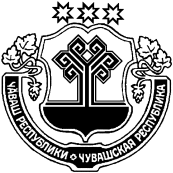 ЧУВАШСКАЯ РЕСПУБЛИКАЙĚПРЕÇ РАЙОН АДМИНИСТРАЦИЙĚ ЙЫШĂНУ05.02.2019         59 №Йěпреç поселокě АДМИНИСТРАЦИЯИБРЕСИНСКОГО РАЙОНА ПОСТАНОВЛЕНИЕ05.02.2019         №59поселок ИбресиГлава администрацииИбресинского района                                                                                                              С.В. Горбунов № п/пДата регистрации заявления, заключения органа государственного контроля (надзора)Наименование (фамилия, имя, отчество) заявителяМесто нахождения помещения (многоквартирного дома)Дата рассмотрения на заседании межведомственной комиссииРеквизиты заключения межведомственной комиссииРеквизиты правового акта по итогам заседания межведомственной комиссииДата уведомления заявителя (органа государственного контроля (надзора) о принятом решении123456781.2....ЧĂВАШ РЕСПУБЛИКИЧУВАШСКАЯ РЕСПУБЛИКАЙĚПРЕÇ РАЙОНĚН АДМИНИСТРАЦИЙĚЙЫШĂНУ08.02.2019                   64 №Йěпреç поселокěАДМИНИСТРАЦИЯ ИБРЕСИНСКОГО РАЙОНАПОСТАНОВЛЕНИЕ08.02.2019                       № 64поселок Ибреси№ п.п.Наименование мероприятияСрокОтветственный исполнительОбеспечение распространения информационных материалов о переходе на цифровое эфирное телерадиовещание (баннеры, объявления, листовки) в местах массового пребывания людейфевраль – сентябрь 2019 г.отдел информатизации и социального развития, редакция районной газеты «За победу», главы городского и сельских поселенийПривлечение волонтеров к мероприятиям по переходу на цифровое эфирное телерадиовещаниефевраль – апрель 2019 г.отдел информатизации и социального развития, главы городского и сельских поселений, волонтерыПроведение выборочных подомовых (поквартирных) обходов в населённых пунктах, расположенных в сельской местности, с привлечением волонтеров февраль – март 2019 г.главы городского и сельских поселений, волонтеры Организация адресной работы с населением для оказания помощи населению в настройке оборудования для приема цифрового эфирного телевизионного вещанияянварь – июль 2019 г.главы городского и сельских поселений, волонтеры, филиал РТРС «РТПЦ Чувашской Республики»*Проведение адресной работы в режиме подомовых обходов всех домохозяйств, расположенных в населенных пунктах вне зоны цифрового эфирного наземного телерадиовещания, для разъяснения и организации подключения к операторам февраль – июнь 2019 г.главы городского и сельских поселений, волонтерыПроведение ревизии действующих систем коллективного приема сигналов цифрового эфирного телерадиовещания февраль 2019 г.Администрация Ибресинского городского поселения, ООО «Управляющая компания»*Восстановление систем коллективного приема цифрового эфирного телерадиовещания в многоквартирных домахфевраль – май 
2019 г.Администрация Ибресинского городского поселения, ООО «Управляющая компания»*Организация работы и осуществление мониторинга текущей ситуации по переходу на цифровое эфирное телерадиовещаниефевраль – май
2019 г.отдел информатизации и социального развития, главы городского и сельских поселений, волонтеры